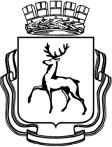 АДМИНИСТРАЦИЯ ГОРОДА НИЖНЕГО НОВГОРОДАП О С Т А Н О В Л Е Н И Е__________							№ ________В соответствии со статьей 179 Бюджетного кодекса Российской Федерации,  постановлением администрации города Нижнего Новгорода от 08.04.2014 № 1228 «Об утверждении порядка разработки, реализации и оценки эффективности муниципальных программ города Нижнего Новгорода и методических рекомендаций по разработке и реализации муниципальных программ города Нижнего Новгорода», на основании статей 43, 52, 54 Устава города Нижнего Новгорода администрация города Нижнего Новгорода постановляет:1. Утвердить прилагаемую муниципальную программу «Градостроительное планирование развития территории города Нижнего Новгорода» на 2019-2024 годы (далее - Программа). 2. Признать утратившим силу с 01.01.2019 в части действия Программы на 2019 и 2020 годы постановление администрации города Нижнего Новгорода от 25.12.2017 № 6235 «Об утверждении муниципальной программы «Градостроительное планирование развития территории города Нижнего Новгорода» на 2018 - 2020 годы».3. Управлению по связям со СМИ администрации города Нижнего Новгорода (Квашнина Н.М.) обеспечить опубликование постановления в официальном печатном средстве массовой информации – газете «День города. Нижний Новгород».4. Департаменту правового обеспечения администрации города Нижнего Новгорода (Киселева С.Б.) обеспечить размещение настоящего постановления на официальном сайте администрации города Нижнего Новгорода в информационно-телекоммуникационной сети «Интернет».5. Установить начало срока действия Программы с 01.01.2019.А.Н.Коновницына 439 02 46 Муниципальная программа«Градостроительное планирование развития территориигорода Нижнего Новгорода» на 2019-2024 годы  (далее - Программа)1. Паспорт Программы2. Текстовая часть Программы2.1. Характеристика текущего состоянияВ целях обеспечения устойчивого развития территорий, развития инженерной, транспортной и социальной инфраструктур, обеспечения учета интересов граждан и их объединений в городе Нижнем Новгороде определены основные задачи и направления развития градостроительной деятельности.Разработка Программы обусловлена необходимостью выработки комплексного подхода в принятии градостроительных решений на территории Нижнего Новгорода.Одной из приоритетных задач является разработка градостроительной и землеустроительной документации для эффективного управления и развития территории города Нижний Новгород. Благодаря проводимым мероприятиям, увеличится инвестиционная привлекательность города Нижний Новгород.Обеспеченность градостроительной документацией, ее качественная характеристика являются факторами устойчивого развития территорий муниципальных образований.Одной из задач, реализуемых в программе, является разработка регламентов для центральной части города Нижнего Новгорода: описание поквартально высотных регламентов (максимальной высоты застройки), плотность застройки, определение характеристик застройки и правил застройки.Обеспечение сбалансированного учета экологических, экономических, социальных и иных факторов при осуществлении градостроительной деятельности достигается путем разработки:проекта развития озелененных и рекреационных территорий «Разработка зеленого каркаса» (зеленый пояс, озелененные территории общего пользования, городские овраги и склоны, городские леса);проекта и карты микромобильности города (пешеходная сеть, велосипедная сеть, доступность для маломобильных групп);проекта программы, направленного на повышение комфортности общественных пространств (долины малых рек, пространства общегородского значения, малые общественные пространства);схемы организации внутреннего водного транспорта на территории города Нижнего Новгорода;архитектурно-художественных концепций улиц.Для обеспечения комфортного проживания граждан и развития инженерной и социальной инфраструктуры необходима разработка документации по планировке территории для частного сектора. Программой предусмотрена разработка проектов планировки и межевания территорий города Нижнего Новгорода для формирования земельных участков на торги, актуализация топографической съемки территории города Нижнего Новгорода (кладбище Нагорное, пос.Ольгино, пос.Луч, пос.Торфосклад и др.) Документация по планировке территории позволяет выявить существующие и планируемые территории общего пользования, обеспечить рациональное межевание на застроенных территориях и определить более точные границы и параметры земельных участков для нового строительства. Целью проведения данного мероприятия является получение качественных исходных данных для осуществления градостроительной и землеустроительной деятельности.Развитие информационной системы обеспечения градостроительной деятельности на территории города Нижнего Новгорода также является одной из приоритетных задач Программы. В период 2019 - 2024 гг. необходима модернизация аппаратной части АИСОГД НН в целях обеспечения ее стабильной работы в структурных подразделениях администрации города Нижнего Новгорода, подведомственных им предприятиях и учреждениях, а также Правительстве Нижегородской области. С учетом изложенного, также потребуется существенное расширение хранилища АИСОГД НН, геоинформационного портала, а также проведение мероприятий по повышению отказоустойчивости АИСОГД НН. Модернизация аппаратной части АИСОГД НН и геоинформационного портала города позволят перевести работу пользователей системы и портала на качественно новый уровень. Формирование облика города неразрывно связано с размещением рекламных конструкций и оформлением территории города Нижнего Новгорода к государственным и городским праздничным мероприятиям. Программой предусмотрено создание условий для устойчивого развития и функционирования отрасли наружной рекламы, увеличения ее вклада в решение задач социально-экономического развития города, эффективное использование городского пространства для размещения современных элементов декоративно-художественного оформления.В 2016 администрацией города Нижнего Новгорода выдано 781 разрешение на установку рекламных конструкций, в 2017 выдано 584 разрешения, за десять месяцев 2018 года - 252 разрешения.По состоянию на 01.11.2018 на территории города Нижнего Новгорода в соответствии с разрешениями установлено 2184 рекламных конструкций.Вместе с тем выявилась тенденция увеличения количества самовольно установленных рекламных конструкций. Ряд территорий и магистралей города оказался ими перегружен. В 2016 демонтировано 610 незаконных рекламных конструкций, из них за счет бюджета города Нижнего Новгорода – 384 шт. В 2017 году демонтировано 460 шт., из них за счет бюджета города Нижнего Новгорода 300 шт. За десять месяцев 2018 года демонтировано 550 незаконных рекламных конструкций, из которых за счет бюджета города демонтировано 400 шт. Кроме того в 2018 за счет бюджета города Нижнего Новгорода планируется демонтировать еще 150 незаконно установленных рекламных конструкций.2.2. Цели и задачи ПрограммыЦелью Программы является сбалансированное пространственное развитие городских территорий.Задачи Программы:1. Обеспечение градостроительной деятельности на территории города Нижнего Новгорода.2. Повышение эффективности сферы наружной рекламы, развитие системы праздничного оформления города.В рамках Программы предусматривается осуществить комплекс взаимоувязанных мероприятий направленных на эффективное градостроительное планирование развития территории города Нижнего Новгорода.2.3. Сроки и этапы реализации ПрограммыРеализация Программы рассчитана на 2019 - 2024 годы и осуществляется в один этап.2.4. Целевые индикаторы ПрограммыИнформация о составе и значениях индикаторов и непосредственных результатов Программы приведена в таблице 1.Таблица 1Сведения о целевых индикаторах ПрограммыТаблица 2Методика расчета целевых индикаторов Программы2.5. Меры правового регулирования Программы.Информация о мерах правового регулирования Программы приведена в таблице 3.Сведения об основных мерах правового регулирования Таблица 32.6. Муниципальные унитарные предприятия, хозяйственные общества, акции, доли в уставном капитале которых принадлежат муниципальному образованию город Нижний Новгород, общественные, научные и иные организации не принимают участие в реализации мероприятий Программы.2.7. Обоснование объема финансовых ресурсов.Необходимые расходы на финансирование мероприятий Программы приведены в таблице 4.В финансировании мероприятий Программы участвуют собственные средства городского бюджета.Ежегодные объемы финансирования мероприятий Программы будут уточняться исходя из возможностей бюджета города Нижнего Новгорода на очередной финансовый год.Таблица 4Ресурсное обеспечение реализации Программы за счет средств бюджета города Нижнего Новгорода2.8. Анализ рисков реализации Программы.Негативное влияние на реализацию Программы может оказать недостаточное финансирование мероприятий из городского бюджета, отсутствие заявок поставщиков (подрядчиков, исполнителей) при осуществлении закупки для муниципальных нужд, изменения и отзыв заявок поставщиков (подрядчиков, исполнителей), отмена определения поставщика (подрядчика, исполнителя), обжалование действия (бездействие), нарушающего права и законные интересы участника закупки, уклонение или отказ участника закупки заключить контракт, непредставление или представление с нарушением условий, установленных законодательством Российской Федерации, до заключения контракта заказчику обеспечения исполнения контракта.Для минимизации негативного влияния при осуществлении закупки для муниципальных нужд следует руководствоваться положениями Федерального закона от 5 апреля 2013 года № 44-ФЗ «О контрактной системе в сфере закупок товаров, работ, услуг для обеспечения государственных и муниципальных нужд»  (с изменениями).3. Подпрограммы муниципальной программы.Подпрограммы, реализуемые в составе муниципальной программы «Градостроительное планирование развития территории города Нижнего Новгорода» на 2019-2024 годы не приводятся в связи с отсутствием комплекса взаимоувязанных по срокам, исполнителям и ресурсам мероприятий, направленных на решение отдельных задач Программы.4. Оценка планируемой эффективности Программы.Оценка эффективности выполнения Программы проводится для оценки вклада Программы в экономическое и социальное развитие города Нижнего Новгорода, исходя из степени реализации основных мероприятий и достижения запланированных индикаторов и непосредственных результатов их реализации.Критериями экономической эффективности являются:Улучшение инвестиционной и туристической привлекательности города.Критериями социальной эффективности являются:Улучшение качества городской среды, обеспечения инженерной и транспортной инфраструктурой, в соответствии с нормативными градостроительными показателями.Повышения информированности граждан о принятых градостроительных решениях.Размещение социальной рекламы и создание привлекательного облика города.5. План реализации Программы на 2019 год. Таблица 5Об утверждении муниципальной программы «Градостроительное планирование развития территории города Нижнего Новгорода» на 2019-2024 годыОб утверждении муниципальной программы «Градостроительное планирование развития территории города Нижнего Новгорода» на 2019-2024 годыОб утверждении муниципальной программы «Градостроительное планирование развития территории города Нижнего Новгорода» на 2019-2024 годыГлава города                                                              В.А.ПановУТВЕРЖДЕНАпостановлением администрации городаот                         №            Ответственный исполнитель ПрограммыОтветственный исполнитель ПрограммыДепартамент градостроительного развития и архитектуры (далее - ДГРиА)Департамент градостроительного развития и архитектуры (далее - ДГРиА)Департамент градостроительного развития и архитектуры (далее - ДГРиА)Департамент градостроительного развития и архитектуры (далее - ДГРиА)Департамент градостроительного развития и архитектуры (далее - ДГРиА)Департамент градостроительного развития и архитектуры (далее - ДГРиА)Департамент градостроительного развития и архитектуры (далее - ДГРиА)Соисполнители ПрограммыСоисполнители ПрограммыМуниципальное казенное учреждение «Городской центр градостроительства и архитектуры» (далее - МКУ «ГЦГиА»)Муниципальное казенное учреждение «Городской центр градостроительства и архитектуры» (далее - МКУ «ГЦГиА»)Муниципальное казенное учреждение «Городской центр градостроительства и архитектуры» (далее - МКУ «ГЦГиА»)Муниципальное казенное учреждение «Городской центр градостроительства и архитектуры» (далее - МКУ «ГЦГиА»)Муниципальное казенное учреждение «Городской центр градостроительства и архитектуры» (далее - МКУ «ГЦГиА»)Муниципальное казенное учреждение «Городской центр градостроительства и архитектуры» (далее - МКУ «ГЦГиА»)Муниципальное казенное учреждение «Городской центр градостроительства и архитектуры» (далее - МКУ «ГЦГиА»)Цель ПрограммыЦель ПрограммыСбалансированное пространственное развитие городских территорийСбалансированное пространственное развитие городских территорийСбалансированное пространственное развитие городских территорийСбалансированное пространственное развитие городских территорийСбалансированное пространственное развитие городских территорийСбалансированное пространственное развитие городских территорийСбалансированное пространственное развитие городских территорийЗадачи ПрограммыЗадачи Программы1. Обеспечение эффективного управления развитием городских территорий2. Повышение эффективности сферы наружной рекламы, развитие системы праздничного оформления города1. Обеспечение эффективного управления развитием городских территорий2. Повышение эффективности сферы наружной рекламы, развитие системы праздничного оформления города1. Обеспечение эффективного управления развитием городских территорий2. Повышение эффективности сферы наружной рекламы, развитие системы праздничного оформления города1. Обеспечение эффективного управления развитием городских территорий2. Повышение эффективности сферы наружной рекламы, развитие системы праздничного оформления города1. Обеспечение эффективного управления развитием городских территорий2. Повышение эффективности сферы наружной рекламы, развитие системы праздничного оформления города1. Обеспечение эффективного управления развитием городских территорий2. Повышение эффективности сферы наружной рекламы, развитие системы праздничного оформления города1. Обеспечение эффективного управления развитием городских территорий2. Повышение эффективности сферы наружной рекламы, развитие системы праздничного оформления городаЭтапы и сроки реализации ПрограммыЭтапы и сроки реализации ПрограммыПрограмма реализуется в течение 2019 - 2024 гг.Программа реализуется в течение 2019 - 2024 гг.Программа реализуется в течение 2019 - 2024 гг.Программа реализуется в течение 2019 - 2024 гг.Программа реализуется в течение 2019 - 2024 гг.Программа реализуется в течение 2019 - 2024 гг.Программа реализуется в течение 2019 - 2024 гг.Объемы бюджетных ассигнований Программы за счет средств бюджета города Нижнего Новгородаруб. руб. руб. руб. руб. руб. руб. Объемы бюджетных ассигнований Программы за счет средств бюджета города Нижнего Новгорода201920202021202220232024ВсегоОбъемы бюджетных ассигнований Программы за счет средств бюджета города Нижнего НовгородаВсего, в том числе:162 970 300,00165 114 933,62165 656 821,62173 402 764,26173 402 764,26173 402 764,261 013 950 348,02Объемы бюджетных ассигнований Программы за счет средств бюджета города Нижнего НовгородаДГРиА 35 120 000,0035 620 000,0035 620 000,0043 365 964,2643 365 964,2643 365 964,26236 457 892,78Объемы бюджетных ассигнований Программы за счет средств бюджета города Нижнего НовгородаМКУ «ГЦГиА»127 850 300,00129 494 933,62130 036 821,62130 036 800,00130 036 800,00130 036 800,00777 492 455,24Объемы бюджетных ассигнований Программы за счет средств бюджета города Нижнего НовгородаОбъемы финансирования Программы подлежат ежегодной корректировке в соответствии с решением городской Думы города Нижнего Новгорода о бюджете на текущий финансовый годОбъемы финансирования Программы подлежат ежегодной корректировке в соответствии с решением городской Думы города Нижнего Новгорода о бюджете на текущий финансовый годОбъемы финансирования Программы подлежат ежегодной корректировке в соответствии с решением городской Думы города Нижнего Новгорода о бюджете на текущий финансовый годОбъемы финансирования Программы подлежат ежегодной корректировке в соответствии с решением городской Думы города Нижнего Новгорода о бюджете на текущий финансовый годОбъемы финансирования Программы подлежат ежегодной корректировке в соответствии с решением городской Думы города Нижнего Новгорода о бюджете на текущий финансовый годОбъемы финансирования Программы подлежат ежегодной корректировке в соответствии с решением городской Думы города Нижнего Новгорода о бюджете на текущий финансовый годОбъемы финансирования Программы подлежат ежегодной корректировке в соответствии с решением городской Думы города Нижнего Новгорода о бюджете на текущий финансовый годОбъемы финансирования Программы подлежат ежегодной корректировке в соответствии с решением городской Думы города Нижнего Новгорода о бюджете на текущий финансовый годЦелевые индикаторы Программы1. Наличие утвержденного генерального плана города Нижнего Новгорода - да.2. Доля площади территории города, обеспеченная цифровым топографическим планом в векторном виде - 16% (в 2024 году).3. Поступления в бюджет города от платежей по договорам на установку рекламных и информационных конструкций и от оплаты госпошлины за получение разрешений на установку и эксплуатацию рекламных конструкций - 100 млн. руб.1. Наличие утвержденного генерального плана города Нижнего Новгорода - да.2. Доля площади территории города, обеспеченная цифровым топографическим планом в векторном виде - 16% (в 2024 году).3. Поступления в бюджет города от платежей по договорам на установку рекламных и информационных конструкций и от оплаты госпошлины за получение разрешений на установку и эксплуатацию рекламных конструкций - 100 млн. руб.1. Наличие утвержденного генерального плана города Нижнего Новгорода - да.2. Доля площади территории города, обеспеченная цифровым топографическим планом в векторном виде - 16% (в 2024 году).3. Поступления в бюджет города от платежей по договорам на установку рекламных и информационных конструкций и от оплаты госпошлины за получение разрешений на установку и эксплуатацию рекламных конструкций - 100 млн. руб.1. Наличие утвержденного генерального плана города Нижнего Новгорода - да.2. Доля площади территории города, обеспеченная цифровым топографическим планом в векторном виде - 16% (в 2024 году).3. Поступления в бюджет города от платежей по договорам на установку рекламных и информационных конструкций и от оплаты госпошлины за получение разрешений на установку и эксплуатацию рекламных конструкций - 100 млн. руб.1. Наличие утвержденного генерального плана города Нижнего Новгорода - да.2. Доля площади территории города, обеспеченная цифровым топографическим планом в векторном виде - 16% (в 2024 году).3. Поступления в бюджет города от платежей по договорам на установку рекламных и информационных конструкций и от оплаты госпошлины за получение разрешений на установку и эксплуатацию рекламных конструкций - 100 млн. руб.1. Наличие утвержденного генерального плана города Нижнего Новгорода - да.2. Доля площади территории города, обеспеченная цифровым топографическим планом в векторном виде - 16% (в 2024 году).3. Поступления в бюджет города от платежей по договорам на установку рекламных и информационных конструкций и от оплаты госпошлины за получение разрешений на установку и эксплуатацию рекламных конструкций - 100 млн. руб.1. Наличие утвержденного генерального плана города Нижнего Новгорода - да.2. Доля площади территории города, обеспеченная цифровым топографическим планом в векторном виде - 16% (в 2024 году).3. Поступления в бюджет города от платежей по договорам на установку рекламных и информационных конструкций и от оплаты госпошлины за получение разрешений на установку и эксплуатацию рекламных конструкций - 100 млн. руб.1. Наличие утвержденного генерального плана города Нижнего Новгорода - да.2. Доля площади территории города, обеспеченная цифровым топографическим планом в векторном виде - 16% (в 2024 году).3. Поступления в бюджет города от платежей по договорам на установку рекламных и информационных конструкций и от оплаты госпошлины за получение разрешений на установку и эксплуатацию рекламных конструкций - 100 млн. руб.№ п/п№ п/пНаименование цели муниципальной программы, подпрограммы, задачи, целевого индикатораЕдиница измеренияЗначение показателя целевого индикатораЗначение показателя целевого индикатораЗначение показателя целевого индикатораЗначение показателя целевого индикатораЗначение показателя целевого индикатораЗначение показателя целевого индикатора№ п/п№ п/пНаименование цели муниципальной программы, подпрограммы, задачи, целевого индикатораЕдиница измерения2019 год2020 год2021 год2022 год2023 год2024 год1123456789Цель. Сбалансированное пространственное развитие городских территорийЦель. Сбалансированное пространственное развитие городских территорийЦель. Сбалансированное пространственное развитие городских территорийЦель. Сбалансированное пространственное развитие городских территорийЦель. Сбалансированное пространственное развитие городских территорийЦель. Сбалансированное пространственное развитие городских территорийЦель. Сбалансированное пространственное развитие городских территорий1.Наличие утвержденного генерального плана города Нижнего Новгорода Наличие утвержденного генерального плана города Нижнего Новгорода (да/нет)дадададададаЗадача 1. Обеспечение градостроительной деятельности на территории города Нижнего НовгородаЗадача 1. Обеспечение градостроительной деятельности на территории города Нижнего НовгородаЗадача 1. Обеспечение градостроительной деятельности на территории города Нижнего НовгородаЗадача 1. Обеспечение градостроительной деятельности на территории города Нижнего НовгородаЗадача 1. Обеспечение градостроительной деятельности на территории города Нижнего НовгородаЗадача 1. Обеспечение градостроительной деятельности на территории города Нижнего НовгородаЗадача 1. Обеспечение градостроительной деятельности на территории города Нижнего Новгорода2.Доля площади территории города, обеспеченная цифровым топографическим планом в векторном виде Доля площади территории города, обеспеченная цифровым топографическим планом в векторном виде %3610121416Задача 2. Повышение эффективности сферы наружной рекламыЗадача 2. Повышение эффективности сферы наружной рекламыЗадача 2. Повышение эффективности сферы наружной рекламыЗадача 2. Повышение эффективности сферы наружной рекламыЗадача 2. Повышение эффективности сферы наружной рекламыЗадача 2. Повышение эффективности сферы наружной рекламыЗадача 2. Повышение эффективности сферы наружной рекламы3.Поступления в бюджет города от платежей по договорам на установку рекламных и информационных конструкций и от оплаты госпошлины за получение разрешений на установку и эксплуатацию рекламных конструкций Поступления в бюджет города от платежей по договорам на установку рекламных и информационных конструкций и от оплаты госпошлины за получение разрешений на установку и эксплуатацию рекламных конструкций млн. руб.100100100100100100№ п/пНаименование показателя целевого индикатораЕдиница измеренияНПА, определяющий методику расчета показателя целевого индикатораРасчет показателя целевого индикатораРасчет показателя целевого индикатораИсходные данные для расчета значений показателя целевого индикатораИсходные данные для расчета значений показателя целевого индикатораИсходные данные для расчета значений показателя целевого индикатора№ п/пНаименование показателя целевого индикатораЕдиница измеренияНПА, определяющий методику расчета показателя целевого индикатораФормула расчетаБуквенное обозначение переменной в формуле расчетаИсточник исходных данныхМетод сбора исходных данныхПериодичность сбора и срок представления исходных данных1.Наличие утвержденного генерального плана города Нижнего Новгородада/нет---ДГРиА,МКУ «ГЦГиА»Внутренний мониторингЕжегодно2.Доля площади территории города, обеспеченная цифровым топографическим планом в векторном виде%-Кпл/Кпл1*100%Кпл - количество планшетов, переведенных в векторный вид за предыдущий годКпл1 – общее количество существующих планшетовМКУ «ГЦГиА»Внутренний мониторингЕжегодно3.Поступления в бюджет города от платежей по договорам на установку рекламных и информационных конструкций и от оплаты госпошлины за получение разрешений на установку и эксплуатацию рекламных конструкциймлн. руб.-Нерасчетный показатель-МКУ «ГЦГиА»Внутренний мониторингЕжегодно№ п/пВид правового актаВид правового актаОсновные положения правового акта (суть)Ответственный исполнитель и соисполнителиОжидаемы сроки принятия1.1. Разработка градостроительной документации, обеспечивающей устойчивое развитие территории1.1. Разработка градостроительной документации, обеспечивающей устойчивое развитие территории1.1. Разработка градостроительной документации, обеспечивающей устойчивое развитие территории1.1. Разработка градостроительной документации, обеспечивающей устойчивое развитие территории1.1. Разработка градостроительной документации, обеспечивающей устойчивое развитие территории1.1. Разработка градостроительной документации, обеспечивающей устойчивое развитие территории  1.1.1.  1.1.1.Постановление главы города Нижнего НовгородаО назначении публичных слушаний по проекту внесения изменений в генеральный планДГРиА2019- 2024 год   1.1.2.   1.1.2.Постановление главы города Нижнего НовгородаО назначении публичных слушаний по проекту внесения изменений в Правила землепользования и застройкиДГРиА2019- 2024 год   1.1.3.   1.1.3.Постановление главы города Нижнего НовгородаО назначении публичных слушаний по документации по планировке территорииДГРиА2019- 2024 год1.2. Развитие и контроль наружной рекламы, размещение социально значимой информации, праздничное оформление  территории города Нижнего Новгорода1.2. Развитие и контроль наружной рекламы, размещение социально значимой информации, праздничное оформление  территории города Нижнего Новгорода1.2. Развитие и контроль наружной рекламы, размещение социально значимой информации, праздничное оформление  территории города Нижнего Новгорода1.2. Развитие и контроль наружной рекламы, размещение социально значимой информации, праздничное оформление  территории города Нижнего Новгорода1.2. Развитие и контроль наружной рекламы, размещение социально значимой информации, праздничное оформление  территории города Нижнего Новгорода1.2. Развитие и контроль наружной рекламы, размещение социально значимой информации, праздничное оформление  территории города Нижнего Новгорода 1.2.1. 1.2.1.Решение городской Думы города Нижнего НовгородаВнесение изменений в схему размещения рекламных конструкций на территории городаДГРиА, МКУ «ГЦГиА»2019- 2024 год 1.2.2. 1.2.2.Решение городской Думы города Нижнего НовгородаВнесение изменений в правила установки и эксплуатации рекламных конструкций на территории городаДГРиА, МКУ «ГЦГиА»2019- 2024 год 1.2.3. 1.2.3.Постановление администрации города Нижнего НовгородаРазработка единой концепции праздничного оформления города Нижнего НовгородаДГРиА, МКУ «ГЦГиА»2019- 2024 год№ п/пНаименование муниципальной программы, основного мероприятияОтветственный исполнитель, соисполнителиРасходы, руб. Расходы, руб. Расходы, руб. Расходы, руб. Расходы, руб. Расходы, руб. № п/пНаименование муниципальной программы, основного мероприятияОтветственный исполнитель, соисполнители201920202021202220232024123456789Муниципальная программа«Градостроительное планирование развития территории города Нижнего Новгорода» на 2018-2020 годыМуниципальная программа«Градостроительное планирование развития территории города Нижнего Новгорода» на 2018-2020 годыВсего, в том числе162 970 300,00165 114 933,62165 656 821,62173 402 764,26173 402 764,26173 402 764,26Муниципальная программа«Градостроительное планирование развития территории города Нижнего Новгорода» на 2018-2020 годыМуниципальная программа«Градостроительное планирование развития территории города Нижнего Новгорода» на 2018-2020 годыДГРиА35 120 000,0035 620 000,0035 620 000,0043 365 964,2643 365 964,2643 365 964,26Муниципальная программа«Градостроительное планирование развития территории города Нижнего Новгорода» на 2018-2020 годыМуниципальная программа«Градостроительное планирование развития территории города Нижнего Новгорода» на 2018-2020 годыМКУ «ГЦГиА»127 850 300,00129 494 933,62130 036 821,62130 036 800,00130 036 800,00130 036 800,001.Разработка градостроительной документации, обеспечивающей устойчивое развитие территории города Нижнего Новгорода Всего, в том числе35 120 000,0035 620 000,0035 620 000,0043 365 964,2643 365 964,2643 365 964,261.Разработка градостроительной документации, обеспечивающей устойчивое развитие территории города Нижнего Новгорода ДГРиА35 120 000,0035 620 000,0035 620 000,0043 365 964,2643 365 964,2643 365 964,262.Развитие информационной системы обеспечения градостроительной деятельности на территории города Нижнего НовгородаВсего, в том числе500 000,000,000,000,000,000,002.Развитие информационной системы обеспечения градостроительной деятельности на территории города Нижнего НовгородаМКУ «ГЦГиА» (ДГРиА)500 000,000,000,000,000,000,003.Обеспечение деятельности МКУ "Городской центр градостроительства и архитектуры"Всего, в том числе67 050 300,0069 194 933,6269 736 821,6269 736 800,0069 736 800,0069 736 800,003.Обеспечение деятельности МКУ "Городской центр градостроительства и архитектуры"МКУ «ГЦГиА» (ДГРиА)67 050 300,0069 194 933,6269 736 821,6269 736 800,0069 736 800,0069 736 800,004.Развитие и контроль наружной рекламы, размещение социально значимой информации, праздничное оформление  территории города Нижнего Новгорода.Всего, в том числе60 300 000,0060 300 000,0060 300 000,0060 300 000,0060 300 000,0060 300 000,004.Развитие и контроль наружной рекламы, размещение социально значимой информации, праздничное оформление  территории города Нижнего Новгорода.МКУ «ГЦГиА» (ДГРиА)60 300 000,0060 300 000,0060 300 000,0060 300 000,0060 300 000,0060 300 000,00№п/пНаименование подпрограммы, задачи, основного мероприятия, мероприятияОтветственный за выполнение мероприятия СрокСрокСрокСрокПоказатели непосредственного результата реализации мероприятия (далее-ПНР)Показатели непосредственного результата реализации мероприятия (далее-ПНР)Показатели непосредственного результата реализации мероприятия (далее-ПНР)Объемы финансового обеспечения, руб.Объемы финансового обеспечения, руб.Объемы финансового обеспечения, руб.Объемы финансового обеспечения, руб.Объемы финансового обеспечения, руб.№п/пНаименование подпрограммы, задачи, основного мероприятия, мероприятияОтветственный за выполнение мероприятия начала реализацииначала реализацииначала реализацииокончания реализацииНаименование ПНРЕд. изм.ЗначениеСобственные городские средстваСредства областного бюджетаСредства федерального бюджетаСредства федерального бюджетаПрочие источникиПрочие источники     123444567891011111212Всего по муниципальной программеВсего по муниципальной программеВсего по муниципальной программеВсего по муниципальной программеВсего по муниципальной программеВсего по муниципальной программеВсего по муниципальной программеВсего по муниципальной программеВсего по муниципальной программеВсего по муниципальной программе162 970 300,000,000,000,000,000,00Задача 1. Обеспечение градостроительной деятельности на территории города Нижнего НовгородаЗадача 1. Обеспечение градостроительной деятельности на территории города Нижнего НовгородаЗадача 1. Обеспечение градостроительной деятельности на территории города Нижнего НовгородаЗадача 1. Обеспечение градостроительной деятельности на территории города Нижнего НовгородаЗадача 1. Обеспечение градостроительной деятельности на территории города Нижнего НовгородаЗадача 1. Обеспечение градостроительной деятельности на территории города Нижнего НовгородаЗадача 1. Обеспечение градостроительной деятельности на территории города Нижнего НовгородаЗадача 1. Обеспечение градостроительной деятельности на территории города Нижнего НовгородаЗадача 1. Обеспечение градостроительной деятельности на территории города Нижнего НовгородаЗадача 1. Обеспечение градостроительной деятельности на территории города Нижнего НовгородаЗадача 1. Обеспечение градостроительной деятельности на территории города Нижнего НовгородаЗадача 1. Обеспечение градостроительной деятельности на территории города Нижнего НовгородаЗадача 1. Обеспечение градостроительной деятельности на территории города Нижнего НовгородаЗадача 1. Обеспечение градостроительной деятельности на территории города Нижнего НовгородаЗадача 1. Обеспечение градостроительной деятельности на территории города Нижнего НовгородаЗадача 1. Обеспечение градостроительной деятельности на территории города Нижнего НовгородаЗадача 1. Обеспечение градостроительной деятельности на территории города Нижнего Новгорода1.Основное мероприятие. Разработка градостроительной документации, обеспечивающей устойчивое развитие территории города Нижнего НовгородаОсновное мероприятие. Разработка градостроительной документации, обеспечивающей устойчивое развитие территории города Нижнего НовгородаОсновное мероприятие. Разработка градостроительной документации, обеспечивающей устойчивое развитие территории города Нижнего НовгородаОсновное мероприятие. Разработка градостроительной документации, обеспечивающей устойчивое развитие территории города Нижнего НовгородаОсновное мероприятие. Разработка градостроительной документации, обеспечивающей устойчивое развитие территории города Нижнего НовгородаОсновное мероприятие. Разработка градостроительной документации, обеспечивающей устойчивое развитие территории города Нижнего НовгородаОсновное мероприятие. Разработка градостроительной документации, обеспечивающей устойчивое развитие территории города Нижнего НовгородаОсновное мероприятие. Разработка градостроительной документации, обеспечивающей устойчивое развитие территории города Нижнего НовгородаОсновное мероприятие. Разработка градостроительной документации, обеспечивающей устойчивое развитие территории города Нижнего Новгорода35 120 000,000,000,000,000,000,001.1Выполнение работ по актуализации топографической съемки территории города Нижнего Новгорода (кладбище Нагорное, пос.Ольгино, пос.Луч, пос.Торфосклад). Отдел градостроительного планирования департамента градостроительного развития и архитектуры администрации города Нижнего Новгорода.09.01.201909.01.201909.01.201931.12.2019Нормативный правовой актшт.16 100 000,000,000,000,000,000,001.2Выполнение работ по разработке отраслевой схемы озеленения территории города Нижнего Новгорода (разработка зеленого каркаса (зеленый пояс, озелененные территории общего пользования, городские овраги и склоны, городские леса).Отдел градостроительного планирования департамента градостроительного развития и архитектуры администрации города Нижнего Новгорода.09.01.201909.01.201909.01.201931.12.2019Нормативный правовой актшт.17 200 000,000,000,000,000,000,001.3Выполнение работ по разработке программы повышения комфортности общественных пространств (долины малых рек таких как Кова, Старка, Борзовка, Ржавка; пространств общегородского значения; малых общественных пространств).Отдел инженерной инфраструктуры департамента градостроительного развития и архитектуры администрации города Нижнего Новгорода.09.01.201909.01.201909.01.201931.12.2019Топографические съемки территории г. Нижнего Новгорода шт.44 900 000,000,000,000,000,000,001.4Выполнение работ по подготовке проектов планировки и межевания территорий города Нижнего Новгорода.Отдел подготовки земельных участков на торги, отдел градостроительного планирования департамента градостроительного развития и архитектуры администрации города Нижнего Новгорода.09.01.201909.01.201909.01.201931.12.2019Количество сформированных земельных участков шт.41 800 000,000,000,000,000,000,001.5Выполнение работ по разработке единого стандарта для города Нижнего Новгорода (минимального уровня) среды и пространства для сглаживания дисбаланса территориального развития города. Отдел градостроительного планирования департамента градостроительного развития и архитектуры администрации города Нижнего Новгорода.09.01.201909.01.201909.01.201931.12.2019Отраслевая схема озеленения территории города Нижнего Новгородашт.115 120 000,000,000,000,000,000,001.5Выполнение работ по разработке единого стандарта для города Нижнего Новгорода (минимального уровня) среды и пространства для сглаживания дисбаланса территориального развития города. Отдел градостроительного планирования департамента градостроительного развития и архитектуры администрации города Нижнего Новгорода.09.01.201909.01.201909.01.201931.12.2019Правила и примеры оформления типовых элементов городского пространствашт.115 120 000,000,000,000,000,000,002.Основное мероприятие. Развитие информационной системы обеспечения градостроительной деятельности на территории города Нижнего НовгородаОсновное мероприятие. Развитие информационной системы обеспечения градостроительной деятельности на территории города Нижнего НовгородаОсновное мероприятие. Развитие информационной системы обеспечения градостроительной деятельности на территории города Нижнего НовгородаОсновное мероприятие. Развитие информационной системы обеспечения градостроительной деятельности на территории города Нижнего НовгородаОсновное мероприятие. Развитие информационной системы обеспечения градостроительной деятельности на территории города Нижнего НовгородаОсновное мероприятие. Развитие информационной системы обеспечения градостроительной деятельности на территории города Нижнего НовгородаОсновное мероприятие. Развитие информационной системы обеспечения градостроительной деятельности на территории города Нижнего НовгородаОсновное мероприятие. Развитие информационной системы обеспечения градостроительной деятельности на территории города Нижнего НовгородаОсновное мероприятие. Развитие информационной системы обеспечения градостроительной деятельности на территории города Нижнего Новгорода500 000,000,000,000,000,000,002.1Модернизация АИСОГД НН для интеграции с информационными системами Правительства Нижегородской области, структурных подразделений администрации города Нижнего НовгородаОтдел информационных систем МКУ «Городской центр градостроительства и архитектуры»09.01.201909.01.201931.12.201931.12.2019Обновленное программное обеспечение  АИСОГД ННшт.1500 000,000,00 0,000,000,000,003.Основное мероприятие. Обеспечение деятельности МКУ «Городской центр градостроительства и архитектуры»Основное мероприятие. Обеспечение деятельности МКУ «Городской центр градостроительства и архитектуры»Основное мероприятие. Обеспечение деятельности МКУ «Городской центр градостроительства и архитектуры»Основное мероприятие. Обеспечение деятельности МКУ «Городской центр градостроительства и архитектуры»Основное мероприятие. Обеспечение деятельности МКУ «Городской центр градостроительства и архитектуры»Основное мероприятие. Обеспечение деятельности МКУ «Городской центр градостроительства и архитектуры»Основное мероприятие. Обеспечение деятельности МКУ «Городской центр градостроительства и архитектуры»Основное мероприятие. Обеспечение деятельности МКУ «Городской центр градостроительства и архитектуры»Основное мероприятие. Обеспечение деятельности МКУ «Городской центр градостроительства и архитектуры»67 050 300,000,000,000,000,000,003.1Содержание аппарата учреждения.Департамент градостроительного развития и архитектуры администрации города Нижнего Новгорода09.01.201931.12.201931.12.201931.12.2019Количество учрежденийед.167 050 300,000,000,000,000,000,00Задача 2. Повышение эффективности сферы наружной рекламы, развитие системы праздничного оформления городаЗадача 2. Повышение эффективности сферы наружной рекламы, развитие системы праздничного оформления городаЗадача 2. Повышение эффективности сферы наружной рекламы, развитие системы праздничного оформления городаЗадача 2. Повышение эффективности сферы наружной рекламы, развитие системы праздничного оформления городаЗадача 2. Повышение эффективности сферы наружной рекламы, развитие системы праздничного оформления городаЗадача 2. Повышение эффективности сферы наружной рекламы, развитие системы праздничного оформления городаЗадача 2. Повышение эффективности сферы наружной рекламы, развитие системы праздничного оформления городаЗадача 2. Повышение эффективности сферы наружной рекламы, развитие системы праздничного оформления городаЗадача 2. Повышение эффективности сферы наружной рекламы, развитие системы праздничного оформления городаЗадача 2. Повышение эффективности сферы наружной рекламы, развитие системы праздничного оформления городаЗадача 2. Повышение эффективности сферы наружной рекламы, развитие системы праздничного оформления городаЗадача 2. Повышение эффективности сферы наружной рекламы, развитие системы праздничного оформления городаЗадача 2. Повышение эффективности сферы наружной рекламы, развитие системы праздничного оформления городаЗадача 2. Повышение эффективности сферы наружной рекламы, развитие системы праздничного оформления городаЗадача 2. Повышение эффективности сферы наружной рекламы, развитие системы праздничного оформления городаЗадача 2. Повышение эффективности сферы наружной рекламы, развитие системы праздничного оформления городаЗадача 2. Повышение эффективности сферы наружной рекламы, развитие системы праздничного оформления города4.Основное мероприятие. Развитие и контроль наружной рекламы, размещение социально значимой информации, праздничное оформление территории города Нижнего НовгородаОсновное мероприятие. Развитие и контроль наружной рекламы, размещение социально значимой информации, праздничное оформление территории города Нижнего НовгородаОсновное мероприятие. Развитие и контроль наружной рекламы, размещение социально значимой информации, праздничное оформление территории города Нижнего НовгородаОсновное мероприятие. Развитие и контроль наружной рекламы, размещение социально значимой информации, праздничное оформление территории города Нижнего НовгородаОсновное мероприятие. Развитие и контроль наружной рекламы, размещение социально значимой информации, праздничное оформление территории города Нижнего НовгородаОсновное мероприятие. Развитие и контроль наружной рекламы, размещение социально значимой информации, праздничное оформление территории города Нижнего НовгородаОсновное мероприятие. Развитие и контроль наружной рекламы, размещение социально значимой информации, праздничное оформление территории города Нижнего НовгородаОсновное мероприятие. Развитие и контроль наружной рекламы, размещение социально значимой информации, праздничное оформление территории города Нижнего НовгородаОсновное мероприятие. Развитие и контроль наружной рекламы, размещение социально значимой информации, праздничное оформление территории города Нижнего Новгорода60 300 000,000,000,000,000,000,000,004.1Оформление города к государственным и городским праздничным мероприятиям. Разработка проектов праздничного оформления городских территорий, дизайн-проектов, чертежей элементов праздничного оформления (мобильных, стационарных) (День победы 9 мая, День города – День России, День народного единства, Новый год и Рождество).Департамент градостроительного развития и архитектуры администрации города Нижнего Новгорода. Отдел контроля и декоративно-художественного оформления города МКУ «Городской центр градостроительства и архитектуры»09.01.201931.12.201931.12.201931.12.2019Разработка  проектов праздничного оформления городских территорий, дизайн-проектов, чертежей элементов праздничного оформленияшт.455 800 000,000,000,000,000,000,000,004.2Демонтаж незаконныхрекламных конструкций.Департамент градостроительного развития и архитектуры администрации города Нижнего Новгорода. Отдел контроля и декоративно-художественного оформления города МКУ «Городской центр градостроительства и архитектуры»09.01.201931.12.201931.12.201931.12.2019Количество демонтированных рекламных конструкцийшт.4504 500 000,000,000,000,000,000,000,00